ПищеблокМясной цех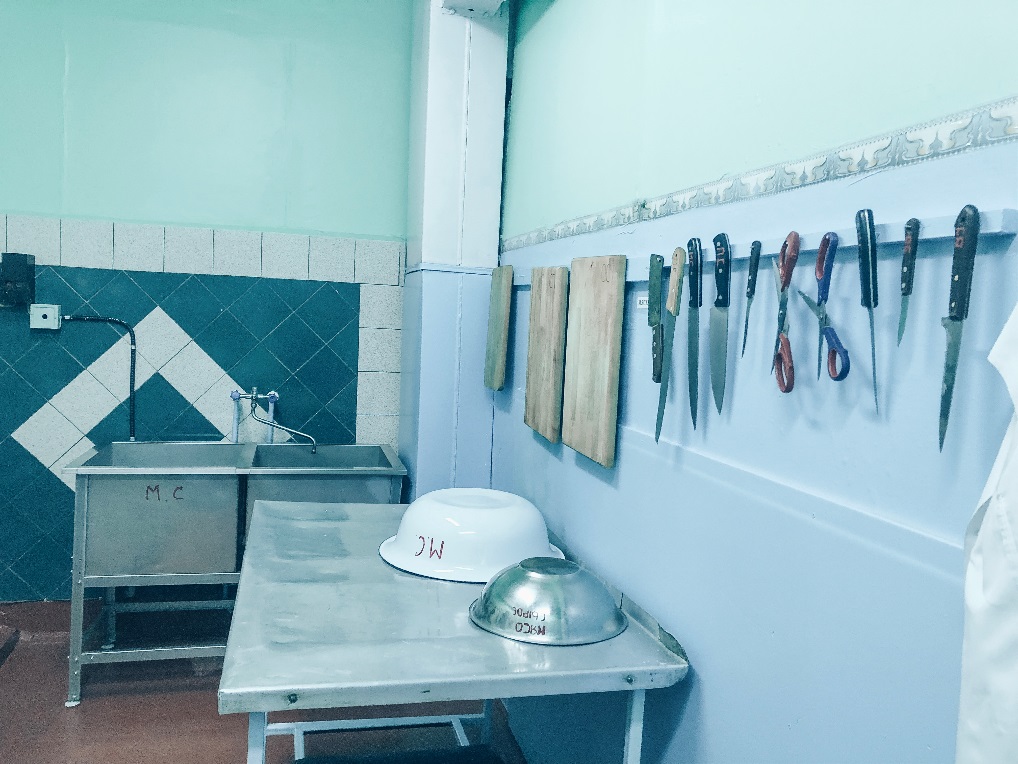 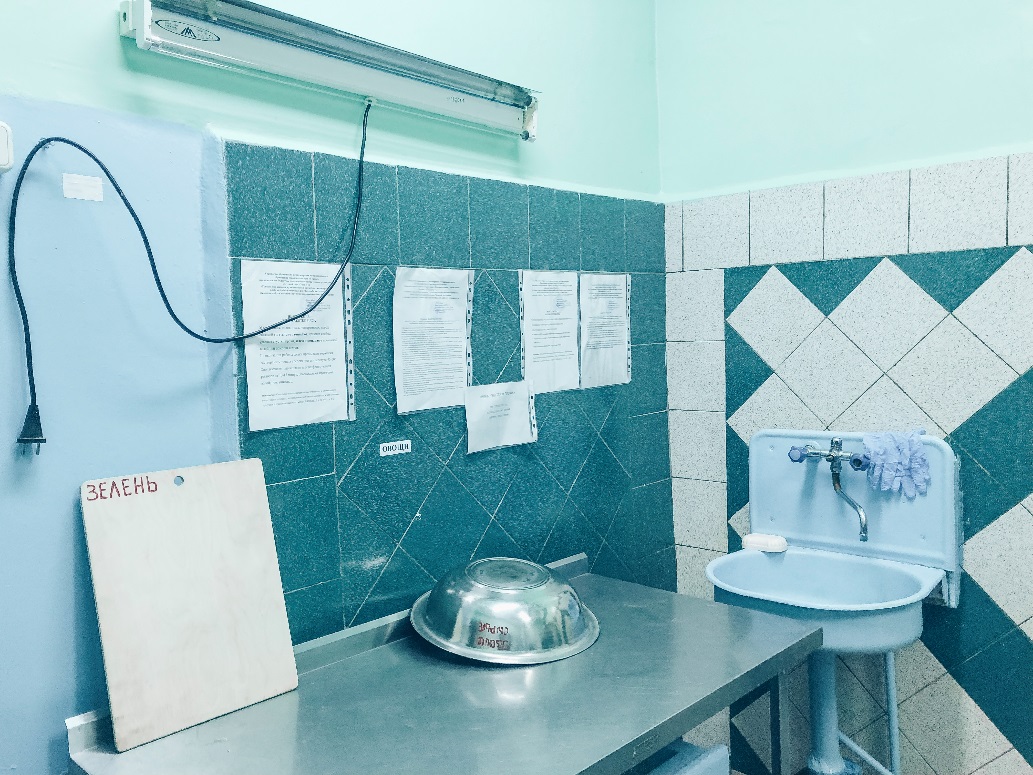 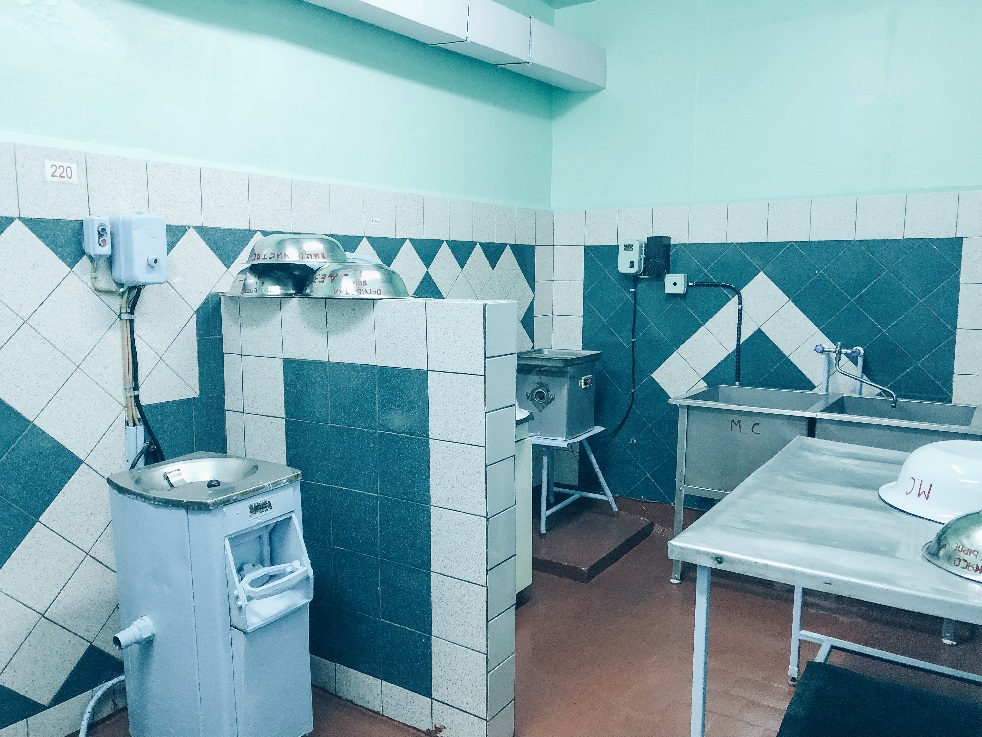 Горячий цех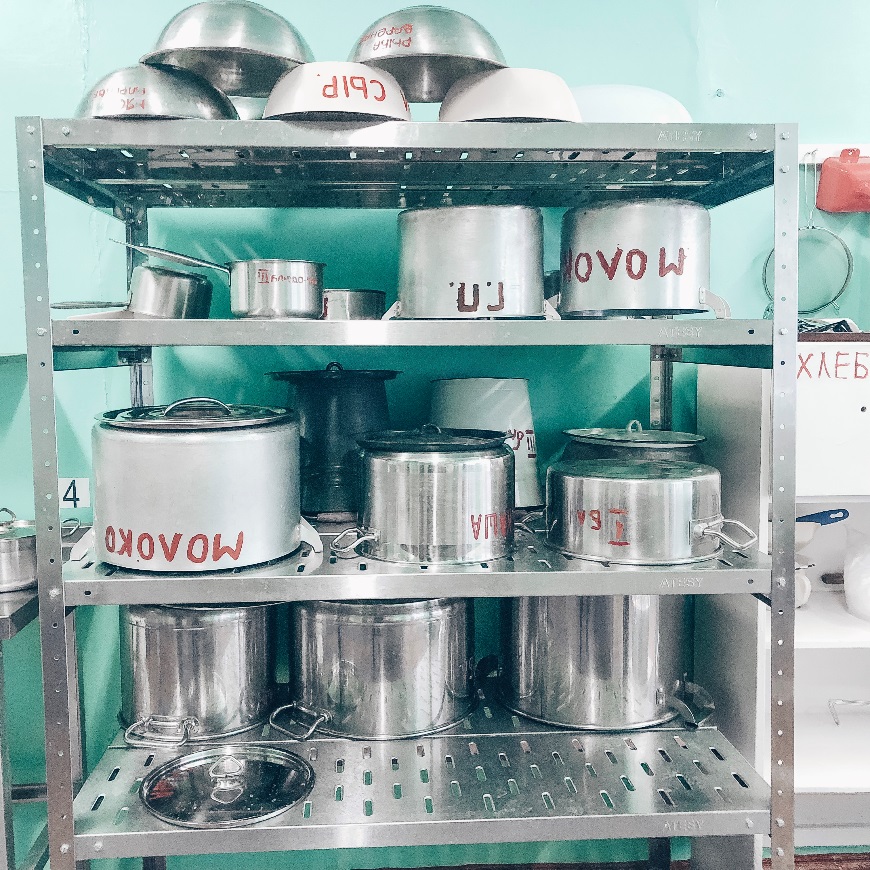 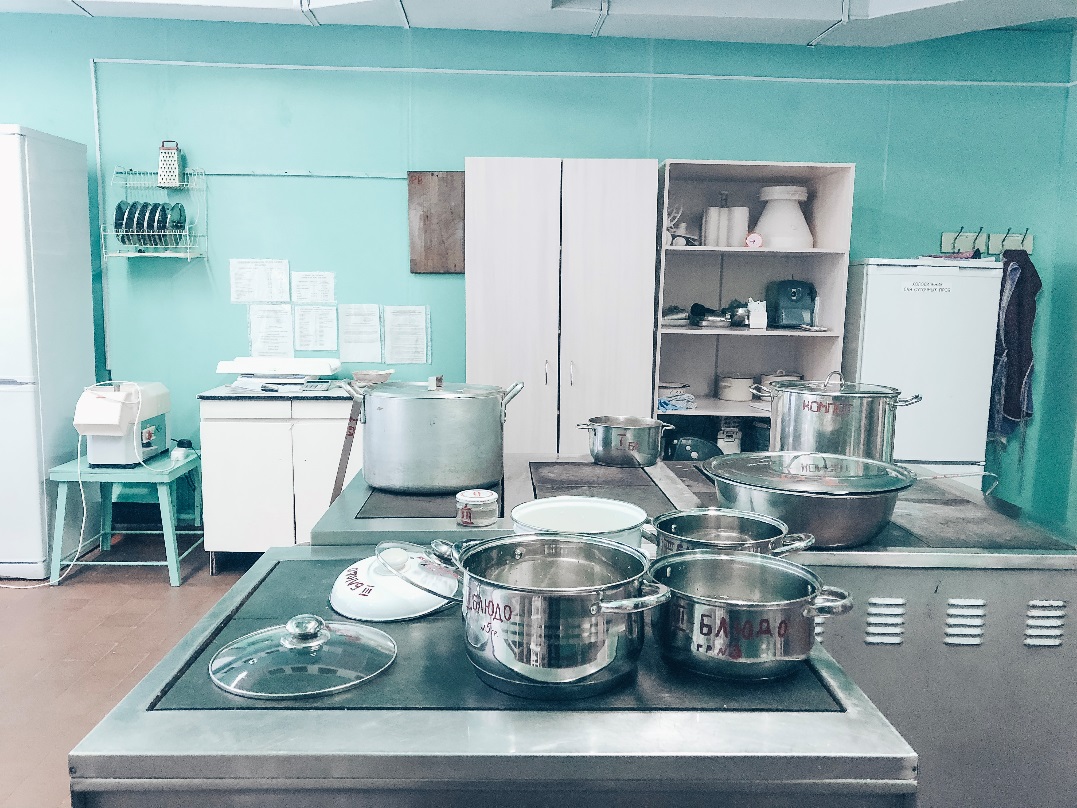 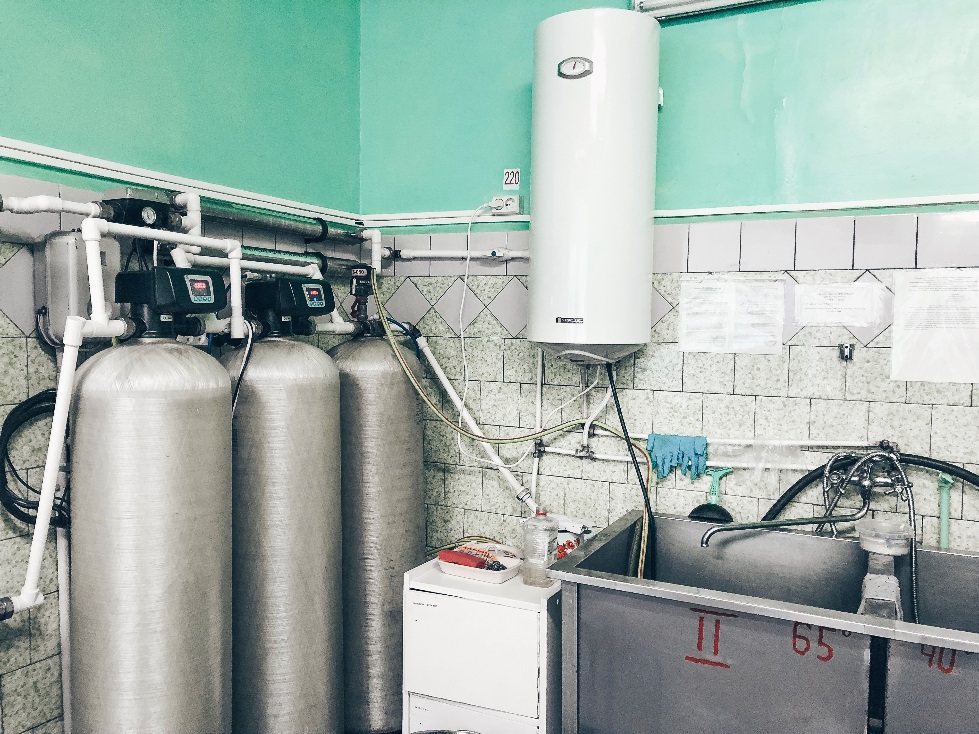 